Hezký den celé třídě,doufám, že se máte dobře. V dnešní hodině budeme jen opakovat. Níže vidíte pracovní list. Jsou 2 možnosti:A) budu psát ručně → otevřu si sešit zezadu → napíšu si čísla otázek (1.–12.) → píšu k nim pouze odpovědi → vyfotím → pošlu ještě dnes do soukromé zprávy na Teams.B) budu si pracovní list tisknout → otevřu si sešit zezadu → pracovní list tam nalepím → vyplním ho → vyfotím → pošlu ještě dnes do soukromé zprávy na Teams.Zítra vám pošlu na Teams správné odpovědi, ať se můžete podívat, co si dobře pamatujete, a co bude potřeba ještě trošku zopakovat. Proto je nutné, abyste odpovědi poslali už dnes.Zdravím vás a ať to hezky jde.A. NezvalováOPAKOVACÍ PRACOVNÍ LIST pro šikovné šesťáky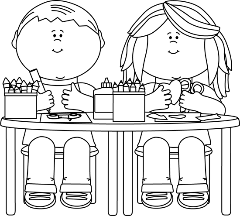 1) Houby jsou organismy (vyberte 1 odpověď):a) pouze jednobuněčné,b) jednobuněčné i mnohobuněčné,c) pouze mnohobuněčné,d) které nejsou složeny z buněk.2) Doplňte vhodné pojmy:Protože houby neobsahují zelené barvivo, které se nazývá _______________, nejsou schopny fotosyntézy a nemohou vytvářet _______________ látky.3) Propletenec houbových vláken se nazývá (vyberte 1 odpověď):a) plodnice,b) výtrusy,c) podhoubí,d) mykorhiza.4) Na spodní straně klobouku mohou mít houby (vyberte 1 odpověď):a) lupínky a sítka,b) lupeny a trubičky,c) lupeny a rourky,d) lupínky a kanálky.5) Přiřaďte odpovídající pojmy:a) cizopasné houby,b) mykorhiza,c) hniložijné houby,1) rozklad zbytků organismů,2) původci chorob,3) symbióza s kořeny rostlin6) Kvasinky (vyberte více správných možností):a) se využívají při výrobě vína a piva,b) smíchané s moukou je známe jako droždí,c) rozkládají cukr na alkohol a oxid uhličitý,d) rozmnožují se pučením.7) Mezi smrtelně jedovaté houby patří (vyberte 1 odpověď):a) hřib žlučník,b) liška obecná,c) muchomůrka červená,d) muchomůrka zelená.8) Lišejníková stélka je tvořena (vyberte 1 odpověď):a) houbou a bakteriemi,b) houbou a viry,c) houbou a zelenou řasou nebo sinicí,d) jen řasou a sinicí.9) Jednobuněčné zelené řasy se vyživují tak, že (vyberte 1 odpověď):a) si samy vytvářejí živiny pomocí fotosyntézy,b) požírají drobné organismy,c) parazitují na zvířatech (odebírají jim živiny),d) parazitují na houbách (odebírají jim živiny).10) Který zástupce řas tvoří zvláštní kolonie považované za přechodnou formu mezi jednobuněčnými a mnohobuněčnými organismy? Vyberte 1 odpověď.a) šroubatkab) pláštěnkac) váleč koulivýd) zelenivka11) Prvoky dělíme podle způsobu pohybu na (vyberte 1 odpověď):a) nálevníky, bičíky a korkonožce,b) nálevníky, bičíkovce a kořenonožce,c) záletníky, býčkovce a kořenky,d) nálepníky, bičíkovce a kořenonožce. 12) Žahavci, jejichž vápenaté kostry přirůstají ke skalnatému podkladu a postupně z nich mohou vznikat útesy a ostrovy, se nazývají (vyberte 1 odpověď):a) sasanky,b) koráli,c) medúzy,d) nezmaři.A teď ještě něco, co bychom si měli určitě zapamatovat do života – TO JE DŮLEŽITĚJŠÍ, NEŽ VŠECHNY OTÁZKY NAD TÍMTO RÁMEČKEM!